Министерство Образования Республики ДагестанМуниципальное бюджетное образовательное учреждение «СОШ № 27»Анализ работы группы предшкольной подготовкиМБОУ «СОШ № 27»за июнь, август 2018 уч.годг. Махачкала 2018г     Одной из приоритетных задач модернизации российского образования является повышение доступности дошкольного образования. Необходимость открытия группы предшкольной подготовки на базе МБОУ «СОШ № 27» была обусловлена тем, что немало детей, которые не посещали дошкольные образовательные учреждения и не готовы к школьному обучению.      Главная цель - обеспечить формирование готовности к обучению в начальной  школе у будущего школьника, развитие тех интеллектуальных качеств, творческих способностей и свойств личности, которые обеспечивают успешность адаптации первоклассника, достижения в учебе и положительное отношение к школеНа основе этих требований были поставлены следующие задачи:1.Организация процесса обучения, воспитания и развития детей на этапе предшкольного образования с учетом потребностей и возможностей  детей этого возраста.2.Укрепление и развитие эмоционально-положительного отношения ребенка к школе, желания учиться 3.Формирование социальных черт личности будущего школьника, необходимых для благополучной адаптации к школе.4. Сохранение и укрепление здоровья детей.5.Сохранение самоценности данного возрастного периода.6.Познавательное и личностное развитие ребенка.                              Была проведена следующая работа:1.Были  созданы две группы кратковременного пребывания численностью по 7 человек в каждой группе в июне месяце, в августе количество детей прибавилось. Теперь в каждой группе по 12 детей. Мальчиков:15 человек, девочек 9.2.Курс подготовки детей к школе – 60 часов (по 2 занятия в день: обучение грамоте, математика, окружающий мир). 3.Имеется рабочая программа по предшкольной подготовке детей 6,6 лет «Школа развития. Первые шаги»4.Составлено тематическое планирование по предметам и расписание.5.Произведён подбор кадров:I поток – учителя  начальных классов Магомедова П.Х. и Ильмугаджиева А.Н. - с 29.05 .18  по 15.06.18 II поток – учителя начальных классов  Дибиргаджиева З. М. и Салимова Р.А.- с 13.08.18-29.08.18г.      В июне  2018 года  были оформлены следующие документы; календарное планирование занятий, расписание занятий группы, режим дня гуппы предшкольной подготовки, журнал учёта посещаемости занятий, ежедневные планы работы  группы.Программа «Школа развития. Первые шаги» предназначена для подготовки детей 6,6 лет к обучению в школе.  Программа предусматривает наличие преемственности в дошкольном и начальном общем образовании. В её основу заложена Концепция непрерывного образования, принципами которой являются:- индивидуализация образования: учёт способностей, интересов, темпа продвижения ребёнка;- создание условий для его развития, независимо от уровня исходной подготовленности.   Длительность занятия - не более 30 минут. Перерыв между ними - 10 минут.В ходе занятий дети проявляли способность к фантазии, воображению. Они фантазируют вслух, играют звуками и словами. Многие умеют выполнять инструкцию педагога, следовать установленным правилам. Они проявляют любознательность, задают вопросы, пытаются самостоятельно придумывать объяснения явлениям природы и поступкам людей. Любят наблюдать, экспериментировать.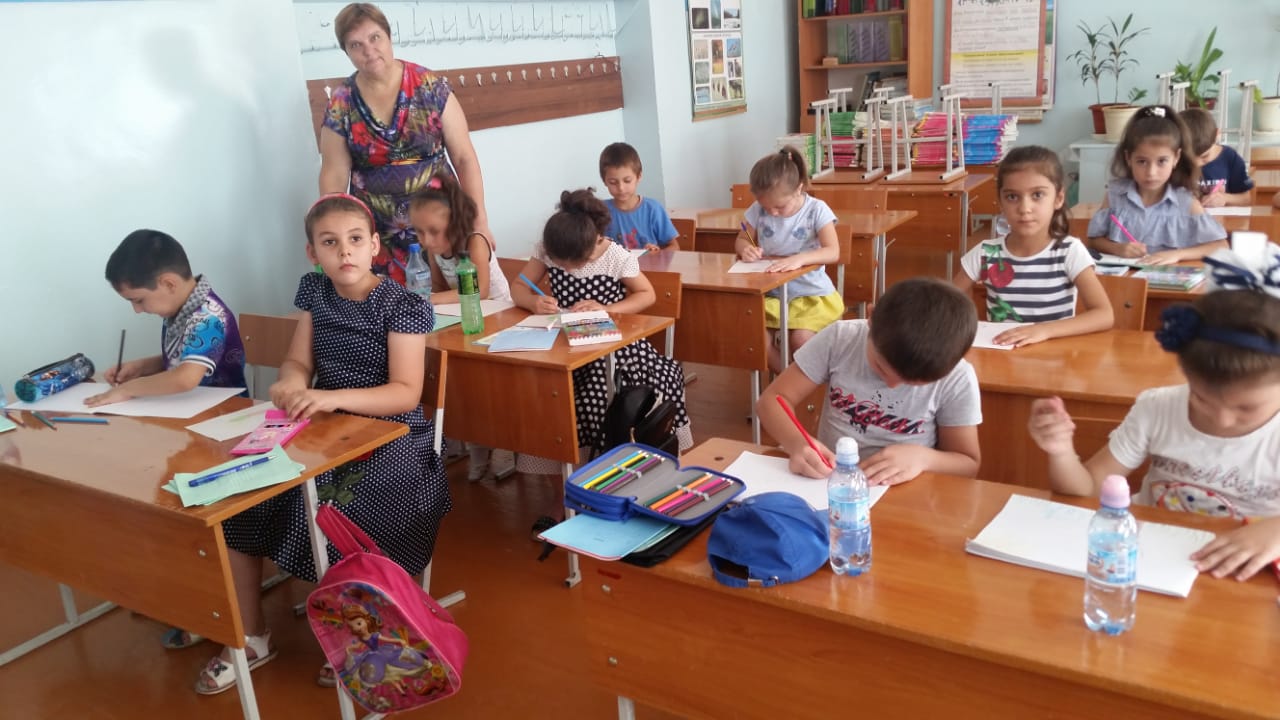  I группа -12 человек. Учитель – Гасанова Татьяна Викторовна со стажем 37 лет .Руководитель МО.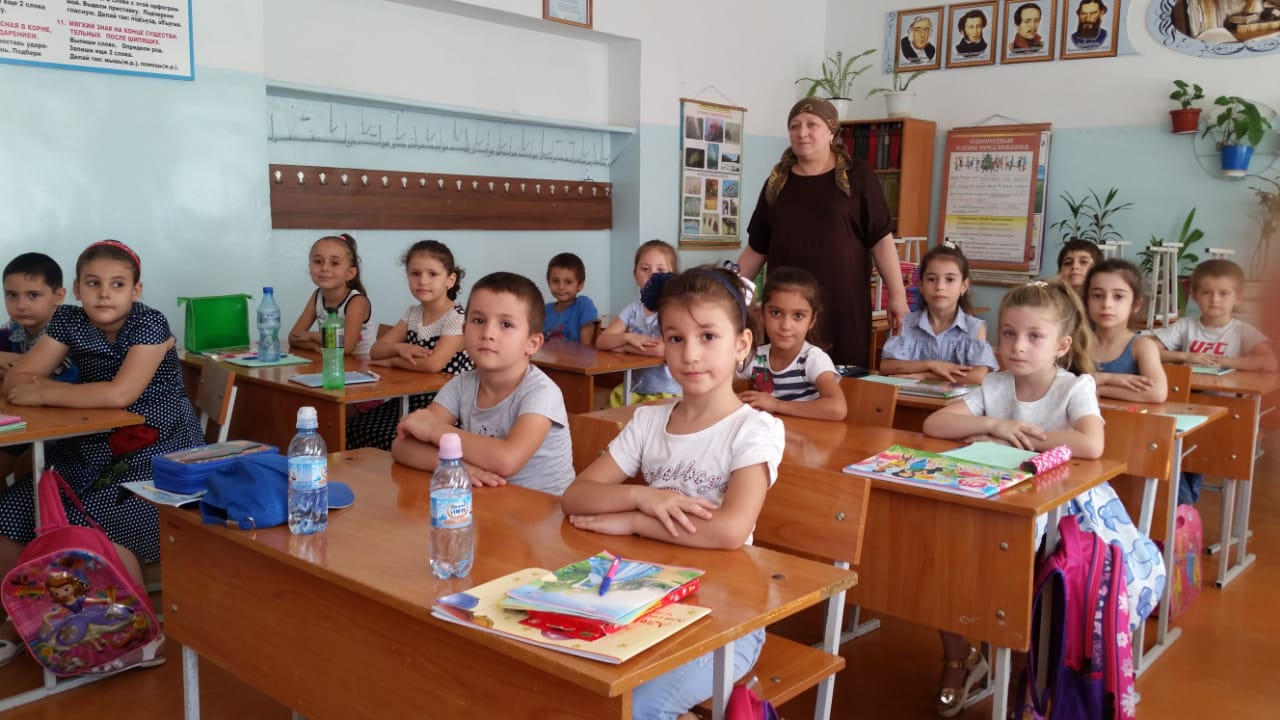 II группа – 12 человек . Учитель – Салимова Раиса Алдеровна. Стаж работы – 27 лет. Почетный работник России.    В дошкольном возрасте первостепенное значение имеет развитие базиса личностной культуры ребенка, его эмоциональное благополучие, развитие индивидуальных способностей и склонностей. Образование предполагает развитие личности ребенка, требует создания адекватных возрасту психолого-педагогических условий: индивидуального подхода к ребенку, предоставления широкого выбора видов деятельности, отсутствия жёсткой предметности.         В связи с этим, учителя стараются разнообразить такие занятия как математика и обучение грамоте различными игровыми моментами. Используют при планирование работы новые технологии:   1.Технологию развивающего обучения (Д.Б.Эльконина В.В.Давыдова, направленной на развитие индивидуальных познавательных способностей каждого ребенка, на познание себя личностью, на самоопределение и самореализацию в процессе обучения;2.Игровые технологии;3.Педагогику сотрудничества (К.Д.Ушинский, Н.П.Пирогов, Л.Н.Толстой);4. Информационно-коммуникативные технологии;5. Здоровьесберегающие технологии с целью укрепления здоровья детей;Особое место в  работе занимают игровые технологии. В результате освоения игровой деятельности в дошкольном периоде формируется готовность к общественно-значимой и общественно-оцениваемой деятельности ученьяНа занятиях по обучению грамоте и развитию речи, используются  такие игры, как "Песенка гласных звуков" "покажи букву" Слепи букву" и т.д   Обучение письму, чтению, развитие познавательных способностей возможно будет осуществить и в начальном звене. Но способность ребёнка быть успешным в общении и его готовность осваивать новое нигде не может быть развито лучше, чем в условиях игровой деятельности в предшкольной подготовке.Проводятся физминутки. Нравится детям применение массажа: массаж головы, ладоней, лица, гимнастика для глаз.  Все дети подвижные, жизнерадостные, дружелюбные, любознательны и усидчивы.               Справку подготовила     зам.директора по УВР Утбанова Р.К.Расписание занятий групп учащихся предшкольной подготовкив МБОУ «СОШ № 27»  г. МахачкалыРасписание занятий групп учащихся предшкольной подготовкив МБОУ «СОШ № 27»  г. МахачкалыРасписание занятий групп учащихся предшкольной подготовкив МБОУ «СОШ № 27»  г. МахачкалыРасписание занятий групп учащихся предшкольной подготовкив МБОУ «СОШ № 27»  г. Махачкалына июнь, август 2018 учебный годна июнь, август 2018 учебный годна июнь, август 2018 учебный годна июнь, август 2018 учебный годДень недели№ занятия                         Название занятияПОНЕДЕЛЬНИК1Обучение грамоте( чтение)ПОНЕДЕЛЬНИК2Обучение грамоте( письмо)ПОНЕДЕЛЬНИКВТОРНИК1Обучение грамоте( чтение)ВТОРНИК2Обучение грамоте( письмо)ВТОРНИКСРЕДА1Обучение грамоте( письмо)СРЕДА2МатематикаСРЕДАЧЕТВЕРГ1Обучение грамоте( письмо)ЧЕТВЕРГ2МатематикаЧЕТВЕРГ         ПЯТНИЦА1Обучение грамоте( чтение)         ПЯТНИЦА2Обучение грамоте( письмо)         ПЯТНИЦА      Суббота 1Обучение грамоте( чтение)      Суббота 2Окружающий мир      Суббота 